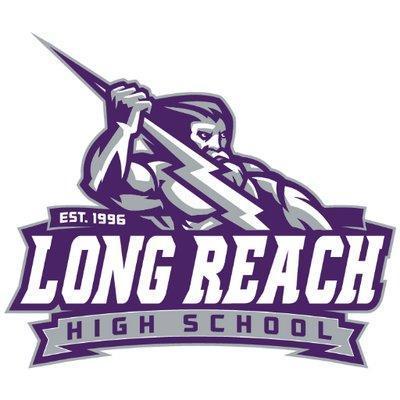  2024 PTSA SENIOR SCHOLARSHIP PROGRAMOVERVIEW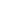 The Long Reach High School PTSA is pleased to announce our annual Senior Scholarship Program.  Applications are now being accepted and $500.00 awards are available to seniors from the class of 2024. Winners will be notified and awarded scholarships at the LRHS Senior Awards Ceremony. GPA will not be a factor in this scholarship program.  Selection criteria based on fully answering the essay questions and on creativity/originality.ELIGIBILITY CRITERIAMust be a current member of the LRHS PTSA as of March 31, 2024.  To become a member, go to https://lrhs-ptsa.memberhub.store/store/items/91748 to register/pay online or contact our membership lead at membership@lrhsptsa.org for other payment options.Must be a 2024 LRHS graduating senior.Must be accepted to a college (2 or 4 year), art school, trade/military or technical school.INSTRUCTIONS
Complete the entire application. Incomplete applications will not be considered. Obtain counselor’s signature or email from counselor to confirm your eligibility, before submitting application. If an email confirmation is obtained from your counselor, please forward the email along with your application submission. Typed responses to the required student essay questions (10-12 Font/double spaced). Total response to both essay questions should be no greater than two pages.SUBMISSIONApplication must be completed by the student. Submit complete application and essay responses via email to: scholarship@lrhsptsa.orgApplications must be received no later than:  Monday, April 15, 2024.   2024 PTSA SENIOR SCHOLARSHIP APPLICATIONDeadline:  Monday, April 15, 2024 Applicant Information:Applicant Information:Applicant Information:Last NameFirst NameMiddle InitialPhoneE-Mail AddressE-Mail AddressI authorize LRHS Student Services/school counselor to confirm my post high school status for scholarship eligibility. Student Signature:	Date 	I authorize LRHS Student Services/school counselor to confirm my post high school status for scholarship eligibility. Student Signature:	Date 	I authorize LRHS Student Services/school counselor to confirm my post high school status for scholarship eligibility. Student Signature:	Date 	Has the student been admitted to a 2 or 4 year college, university, arts or trade school for the 2024-2025 school year? Yes	No	 If yes,Name of college/school planning to attend: 		  Counselor’s Signature:	Date:	Has the student been admitted to a 2 or 4 year college, university, arts or trade school for the 2024-2025 school year? Yes	No	 If yes,Name of college/school planning to attend: 		  Counselor’s Signature:	Date:	Has the student been admitted to a 2 or 4 year college, university, arts or trade school for the 2024-2025 school year? Yes	No	 If yes,Name of college/school planning to attend: 		  Counselor’s Signature:	Date:	1.  Attach your typed response to the question below:If you were a type of cookie or an ice cream flavor which would you be and why?1.  Attach your typed response to the question below:If you were a type of cookie or an ice cream flavor which would you be and why?1.  Attach your typed response to the question below:If you were a type of cookie or an ice cream flavor which would you be and why?2.   Attach your typed response to the question below:If you could gift anything to Long Reach High School (tangible or intangible), what would it be and why?**Responses combined should be no more than 2 pages total, 10-12 font, double spaced.2.   Attach your typed response to the question below:If you could gift anything to Long Reach High School (tangible or intangible), what would it be and why?**Responses combined should be no more than 2 pages total, 10-12 font, double spaced.2.   Attach your typed response to the question below:If you could gift anything to Long Reach High School (tangible or intangible), what would it be and why?**Responses combined should be no more than 2 pages total, 10-12 font, double spaced.